PREMIUMSWhen we have CFM:The premium (in case of cont. whole life) will be In case of discrete whole life  Also, When we have a De Moivre Law:Loss-at-issue (, AT TIME 0)If  then the company is losing, because the death benefit is higher than the premium.If  then the company is not winning but also not losing, (the EP)If  then the company is winning, because the death benefit is lower than the premium.When we take the expectation of L (which is the net premium reserve), we will have ., because of the EP:For example, for a cont. whole life insurance:
So we take the variance of L, which is . PercentilesThe given percent of the loss at issue is the survival probability, and the loss at issue can be found by 1st finding t, 2nd finding the premium. And then the Loss-at-issue will be found.NET PREMIUM RESERVES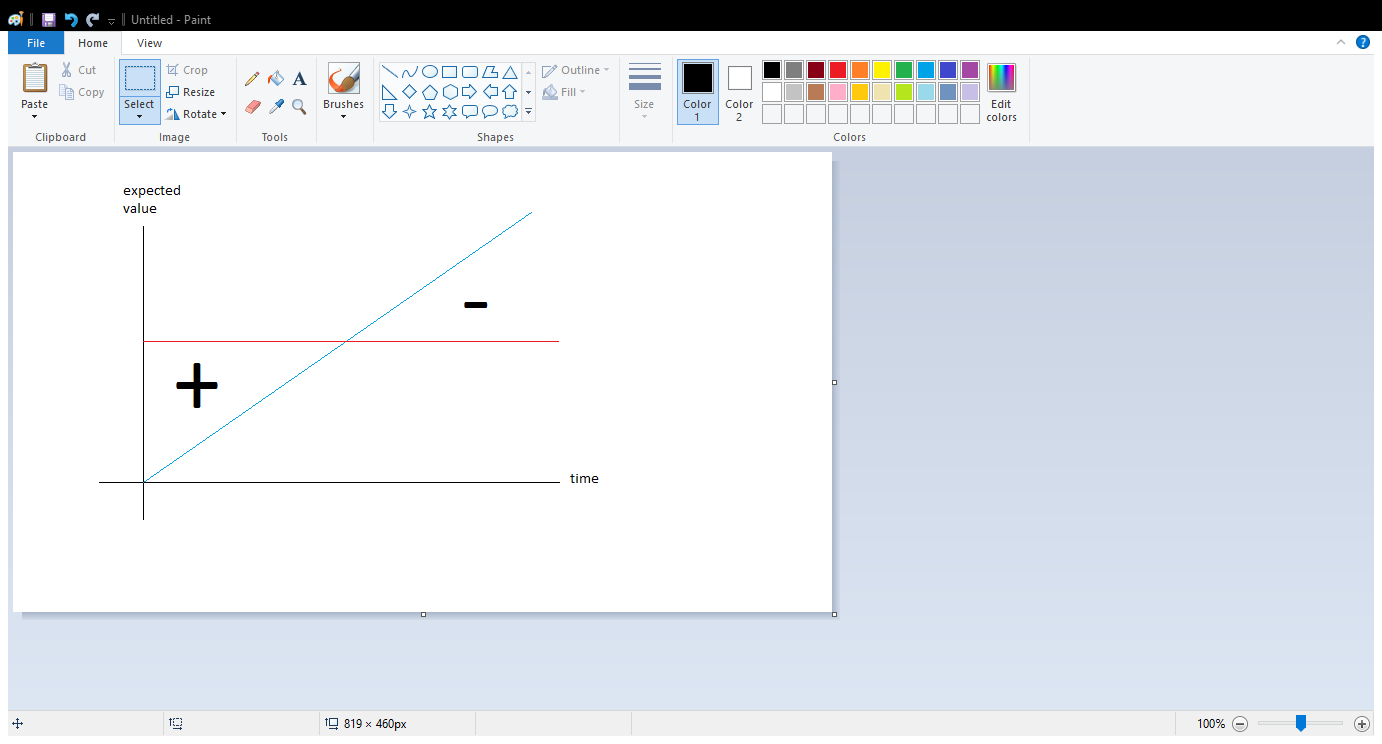 The blue line represents the insurance, and its increasing because the probability of the policyholder’s death is increasing by time.The red line represents the premium, and its constant because the policy will pay premiums annual/mthly.When the two lines meets, expected value of the loss at issue will be zero (the EP), but before the meet the insurance is lower than the premium (the company is winning) and here we calculate the net premium reserve. How much we are winning. And same goes with after the meeting point, the death benefit is higher than the premium (company is losing), and by calculating the reserve we will know how much we are covering. There’s 2 methods to calculate the reserve: 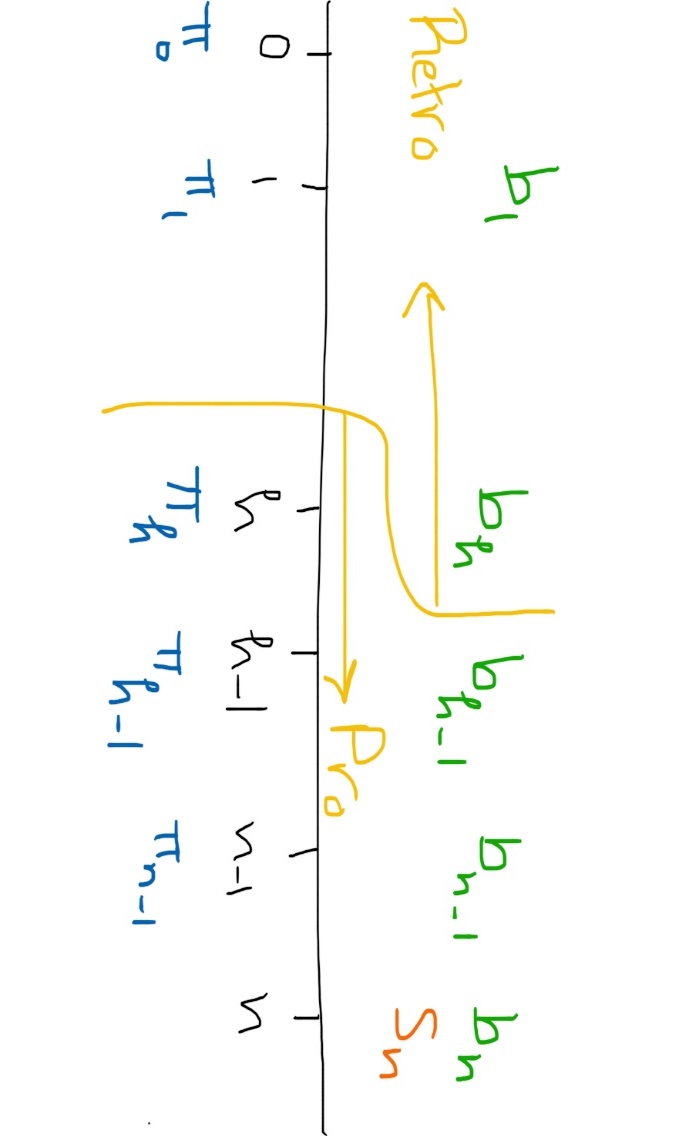 The prospective approach:Notes: , where S is the death benefit.Also if we have CFM we get  because  also , then we have If we had a semi-continuous net premium, then the reserve would be:Variance of the loss at issue:The retrospective approach:Continuous whole life: Discrete whole life: Where , , Note:Finding the reserve by prospective approach, using the formulas above. Since the prospective is looking for the future, and we calculate after h year, so it’s like we take   which gives us:The recursive approach:is called the initial reserve of h+1 year. is the terminal reserve of h+1 year. is the net amount risk of h+1 year. We can also rearrange it:What if h contains fractional numbers? (let t real number and u is fractional)In case of n-term discrete insurance:And if there was a survival benefit, we add to the APV(B)GROSS PREMIUMS: (expense-loaded premiums)covers the benefits and includes expenses, profits, and contingency marginsAPV of initial and renewal expense:And since , we got, the gross future loss at issue: PV of benefit outgo + PV of expense – PV of gross premium incomeTo find the gross premium we must first find the APV of the future benefit and the APV of the settlement, then we find the APV of the expense (shown above),Under the EP: APV of gross premium income = APV of benefits + APV of settlements + APV of expense MULTIPLE DECREMENT MODELS Having multiple ways of death, whether is it an accident, cancer, or just simply heart attack. Or it could be failure of something and it does have multiple reasons to that thing to fail. Suppose we have only 2 types of death, then: is the number of deaths due to accidents between age x and x+1 is the number of deaths due to other causes between age x and x+1 is the total number of deaths between x and x+1.Formulas:Survival probabilityThe joint distribution of Associated single decrement:(SUDD)The derivative of that is  where Where For  for 3 modesFor 2 modes:For 1 mode:Which is CFMD  and  *Ratio property:  *Partition property:  *MUDD and Ratio property:  *Partition property:  *Fully continuousThe premiums will be paid continuously The benefit will be paid at the moment of deathFully discrete The premiums will be paid at the start of each yearThe benefit will be paid at the end of the year of deathSemi-continuous The premiums will be paid at the start of each yearThe benefit will be paid at the moment of deathContinuousDiscreteWhole lifen-payments whole lifen-year endowmentn-termPure endowmentm-paymentn-termContinuousDiscrete Whole life insurance on (x)The original formulaWhole life insurance on (x)Using annuity only Whole life insurance on (x)Using insurance onlyWhole life insurance on (x)Using premiums onlyn-year endowment on (x)The original formulan-year endowment on (x)Using annuity onlyn-year endowment on (x)Using insurance onlyAssuming EPWhole life insurance of S on (x)n-year endowment life insurance of S on (x)YearPer policyPercentage of premiumsInitial year (1st year)Renewal year